Bulletin individuel d’inscriptionIntitulé de la conférence : Prise en charge bio-psycho-sociale de la douleur chronique : la place du kinésithérapeuteNOM :…………………………………………………                              Prénom :………………………………………………….Date de naissance :……………………………...Adresse :……………………………………………………………………………………………………………………………………...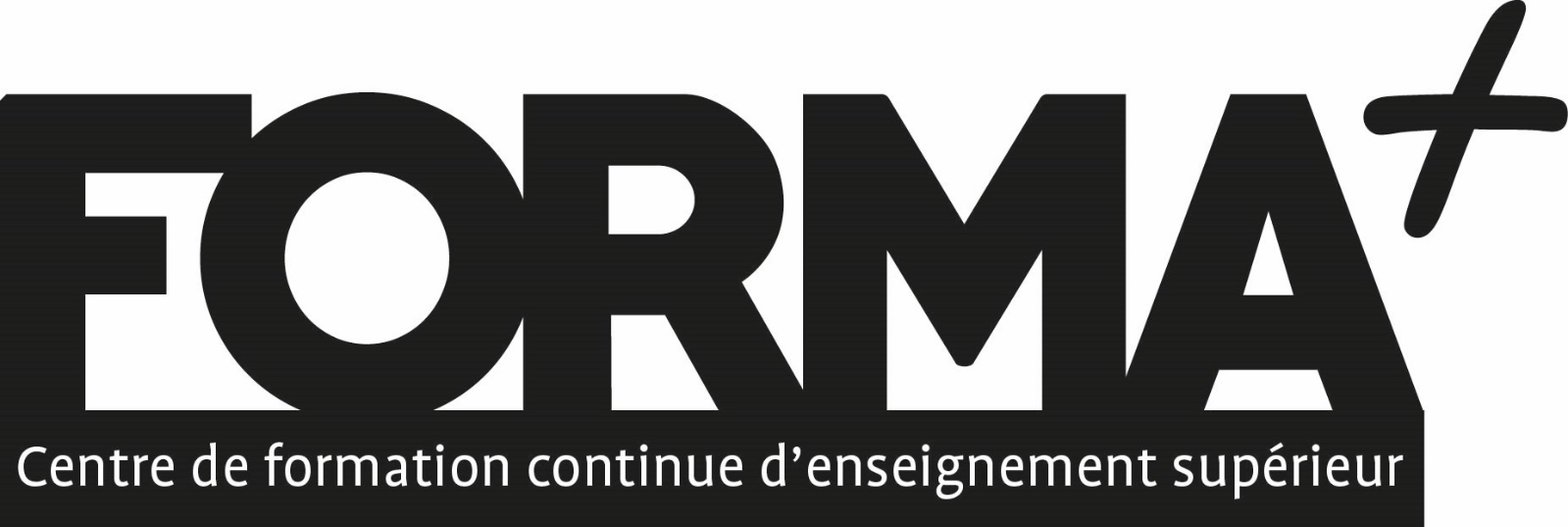 …………………………………………………………………………………………………………………………………………………….                              Téléphone :…………………………………………                              GSM :………………………………………………………E-mail :……………………………………………….Diplôme :…………………………………………….                               Emploi actuel :………………………….................A renvoyer par mail à l’adresse suivante : formaplus@provincedeliege.be